提案位置照片高雄市那瑪夏區民代表會第二屆第一次臨時大會提案高雄市那瑪夏區民代表會第二屆第一次臨時大會提案高雄市那瑪夏區民代表會第二屆第一次臨時大會提案高雄市那瑪夏區民代表會第二屆第一次臨時大會提案提 案 人周代表孔義附議人彭孫主席美雲李代表進雄類    別經建類編  號第二號案    由達卡努瓦里龍鳳農路改善工程(如附件照片)。達卡努瓦里龍鳳農路改善工程(如附件照片)。達卡努瓦里龍鳳農路改善工程(如附件照片)。說    明該路段為梅子、紅肉李、金煌芒果、桂竹、麻竹及柿子等農產區必經道路，因豪雨山溝溪水暴漲無法通行，近20公頃高經濟農產無法運出，造成農民收入不易。每年3月至5月是梅子、紅肉李的採收期，為利農產運銷，需盡速修繕。該路段為梅子、紅肉李、金煌芒果、桂竹、麻竹及柿子等農產區必經道路，因豪雨山溝溪水暴漲無法通行，近20公頃高經濟農產無法運出，造成農民收入不易。每年3月至5月是梅子、紅肉李的採收期，為利農產運銷，需盡速修繕。該路段為梅子、紅肉李、金煌芒果、桂竹、麻竹及柿子等農產區必經道路，因豪雨山溝溪水暴漲無法通行，近20公頃高經濟農產無法運出，造成農民收入不易。每年3月至5月是梅子、紅肉李的採收期，為利農產運銷，需盡速修繕。辦    法請區公所積極照案辦理。詳細地點本席引領會勘。請區公所積極照案辦理。詳細地點本席引領會勘。請區公所積極照案辦理。詳細地點本席引領會勘。審查意見議    決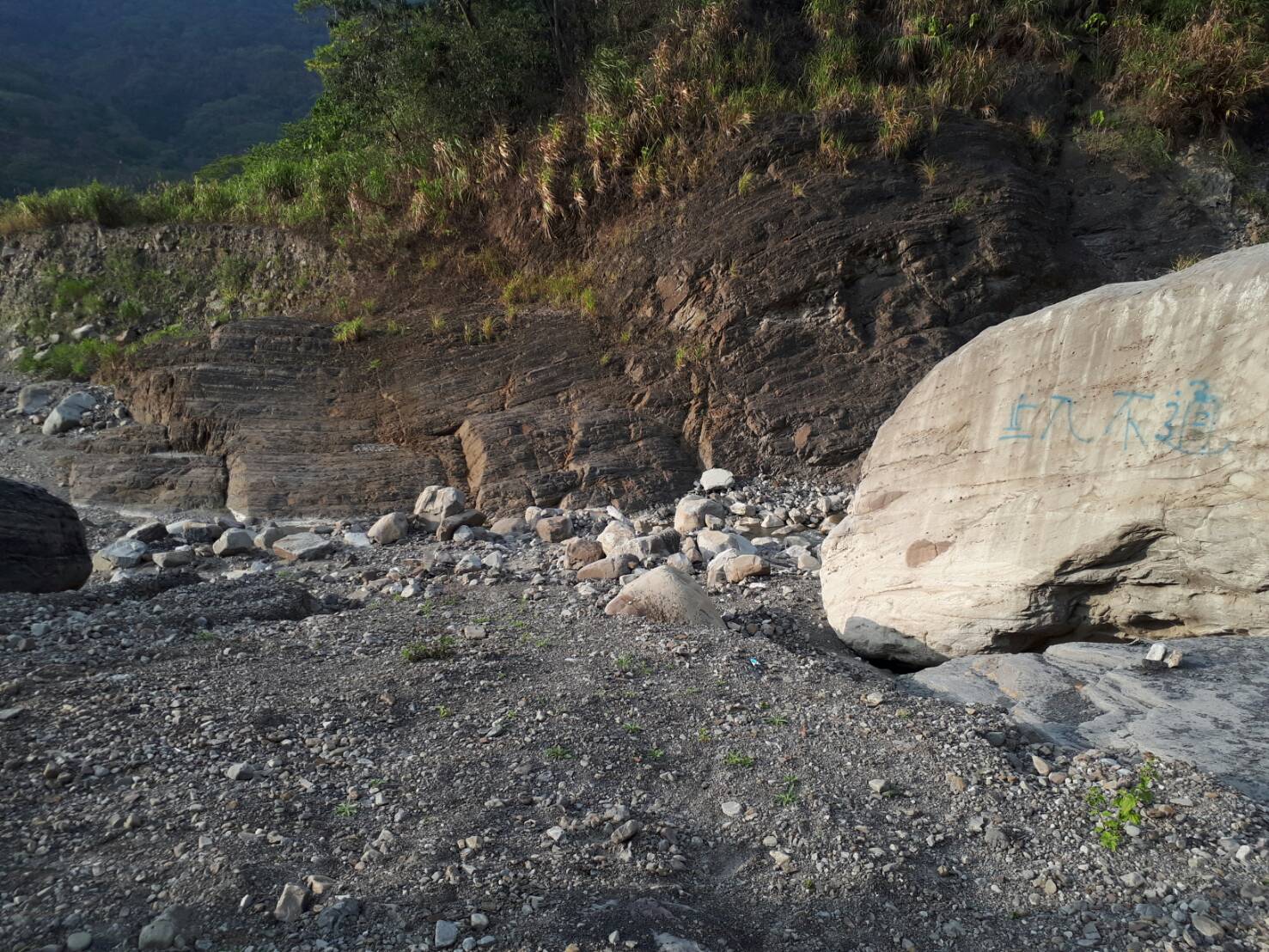 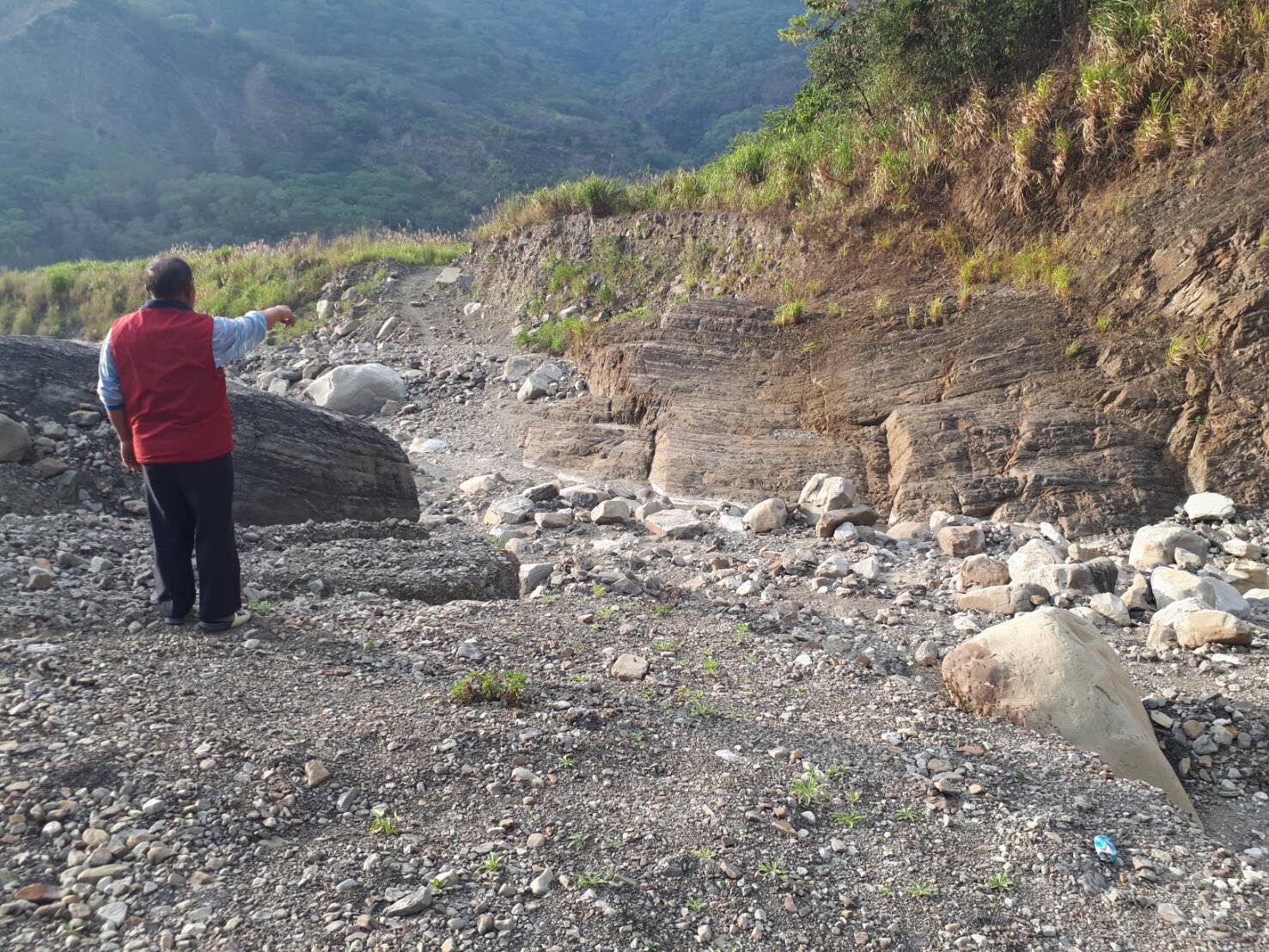 